Lab#         Observing the Purpose and Properties of                                     Saskatchewan’s Rocks & MineralsName & Partners:                                  Date:Purpose: To observe, compare and describe the properties of each rock or mineral sample (sodium or salt, potash, and coal) with the naked eye observation to predict how we use these resources in Saskatchewan and Canada.Hypothesis: I predict that these rock/mineral may be used for: coal_________________________  .potash: ________________ and salt/sodium: _______________Materials:-3 rocks and minerals:    -pencil        -salt (sodium)                 -magnifying glass-potash                           -colouring tools-coal                                -resources text or computersProcedures:Observe the surface of each mineral with a naked eye inspection.Have chart prepared and label what each sample is in all three columns.Describe in sentences the appearance of each of the samples. Observe the shape, colour, texture, crystal shape and size, texture and dullness or shininess of each sample material. Draw and colour this rock/mineral on your chart, look closely at any special these features and illustrate in detail your observations Predict from the appearance of your mineral sample several uses it may serve and explain your reasons.Refer back to your hypothesis and in your conclusion restate whether your prediction was correct               Observations: Fill out the tableConclusion:____________________________________________________________________________________________________________________________________________________________________________________________________________________________________________________________________________________________________________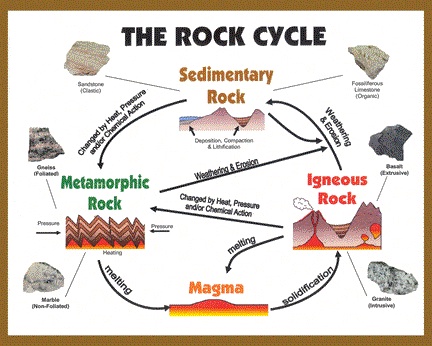 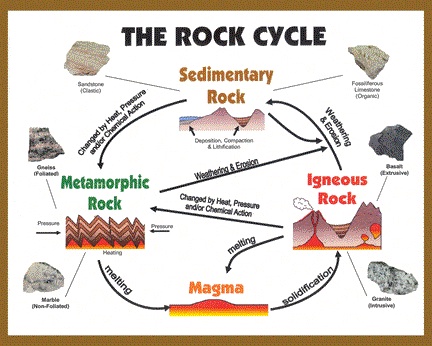    Salt or    Sodium      Potash         Coaldraw :draw :draw :describe its appearance & features:describe its appearance &describe its appearance & features:Guess which classification of rock-igneous-sedimentary-metamorphicResearch: which is it?Guess which classification of rock-igneous-sedimentary-metamorphicResearch: which is it?Guess which classification of rock-igneous-sedimentary-metamorphicResearch: which is it?Predict: how or why do people use this resource?Predict: how or why do people use this resource?Predict: how or why do people use this resource?Research: what is it used for?Where is it mined in Saskatchewan?Research: what is it used for? Where is it mined in Saskatchewan?                               Research: what is it used for?Where is it mined in Saskatchewan? Where can you find this in Canada?Where can you find this in Canada?Where can you find this in Canada?